Confección del Informe FinalInformación necesaria a completar por el alumno que debe constar en el Informe FinalDatos  del AlumnoNombre y ApellidoNúmero de LibretaDirecciónTeléfonoe-mailInformación de Nombre o razón socialRubroDirección Teléfonoe-mailContacto- Nombre		Tel		e-mailPresentación de Descripción de las tareas que realiza la empresaDesarrollo de Titulo de Objetivos, actividades, planificación, experimentación y evaluación desarrollada por el alumno Informe sobre el cumplimiento de los objetivos propuestos en el anteproyecto Informe sobre el cumplimiento del cronograma propuesto en el anteproyecto Informe sobre el cumplimiento de los Objetivos Académicos (Ver Anexo A)Nota de Donde conste como mínimo la siguiente información:Periodo de realización de  (debe comprender la fecha de inscripción correspondiente)Tema realizado en Datos del alumno (Nombre y Apellido)La nota de la empresa debe estar confeccionada en hoja membretada y acompañada de la firma de un responsable de la empresa.Evaluación FinalSe debe realizar una presentación en PowerPoint, que se expondrá ante un tribunal examinador. El alumno tendrá un máximo de 30 (treinta) minutos para la exposición.La presentación debe contener, como mínimo, los siguientes temas (desarrollados en el Informe Final): Objetivos Actividades desarrolladasCumplimiento de los Objetivos Técnicos y AcadémicosMención de los conocimientos recibidos de  que utilizó para el desarrollo de las PPS.ObservacionesEl Informe Final se entregará al profesor vía mail.Anexo A :  	Objetivos AcadémicosPRÁCTICAS PROFESIONALES SUPERVISADASPRÁCTICAS PROFESIONALES SUPERVISADASPRÁCTICAS PROFESIONALES SUPERVISADAS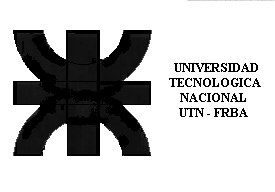 Dpto. INGENIERÍA QUÍMICA Cátedra Prácticas Profesionales SupervisadasPRÁCTICAS PROFESIONALES SUPERVISADASPRÁCTICAS PROFESIONALES SUPERVISADASPRÁCTICAS PROFESIONALES SUPERVISADASPágina: 1 de 4TÍTULO:             Contenidos del Informe Final             Contenidos del Informe Final             Contenidos del Informe FinalOBJETIVOEstablecer las pautas  de  realización, asimismo como contenidos del Informe Final.ALCANCEEs aplicable a todos los Informes Finales presentados por los alumnos de la cátedra de Prácticas Profesionales Supervisadas del Departamento de Ingeniería Química de  Nacional – Facultad Regional Buenos Aires.OBJETIVOEstablecer las pautas  de  realización, asimismo como contenidos del Informe Final.ALCANCEEs aplicable a todos los Informes Finales presentados por los alumnos de la cátedra de Prácticas Profesionales Supervisadas del Departamento de Ingeniería Química de  Nacional – Facultad Regional Buenos Aires.OBJETIVOEstablecer las pautas  de  realización, asimismo como contenidos del Informe Final.ALCANCEEs aplicable a todos los Informes Finales presentados por los alumnos de la cátedra de Prácticas Profesionales Supervisadas del Departamento de Ingeniería Química de  Nacional – Facultad Regional Buenos Aires.OBJETIVOEstablecer las pautas  de  realización, asimismo como contenidos del Informe Final.ALCANCEEs aplicable a todos los Informes Finales presentados por los alumnos de la cátedra de Prácticas Profesionales Supervisadas del Departamento de Ingeniería Química de  Nacional – Facultad Regional Buenos Aires.DD-UTNPPS-002Rev.: 0DD-UTNPPS-002Rev.: 0DD-UTNPPS-002Rev.: 0DD-UTNPPS-002Rev.: 0FECHA DE VIGENCIA: 15-03-2011FECHA DE VIGENCIA: 15-03-2011FECHA DE VIGENCIA: 15-03-2011FECHA DE VIGENCIA: 15-03-2011PreparóPreparóRevisóAprobóIng. DI LULLOIng. DI LULLOIng. GUEVARAIng. GUEVARA1Identificar, evaluar y resolver problemas de ingeniería con creatividad o innovación dentro de los límites de su propio conocimiento adquirido en la carrera. 2Planificar y conducir investigaciones y búsquedas, analizando e interpretando sus resultados. 3Demostrar un equilibrado juicio en asuntos de ingeniería, aplicando en la solución de los problemas un enfoque integral, ético, social, técnico-económico, y ecológico. 4Comunicarse efectivamente por escrito y oralmente, y saber exponer públicamente sus ideas. 5Reconocer el impacto de las actividades de la ingeniería sobre la sociedad y el medio ambiente, y comprometerse con el desarrollo sostenido. 6Desempeñarse en un marco multidisciplinario con capacidad de trabajo en equipo, desarrollando la aptitud para el planeamiento, la organización, la conducción y el control de las acciones puestas bajo su dirección. 7Reconocer la necesidad de actuar profesionalmente dentro de su área de competencia en forma efectiva y eficiente, supeditada a la ética profesional. 8Conocer la legislación de aplicación en su área profesional así como la propia de su ejercicio. 9Adquirir vivencias del funcionamiento empresario en forma global que afiance su conocimiento de las atribuciones y responsabilidades de los diferentes niveles jerárquicos de una organización. 10Asimilar métodos de trabajo compatibles con el funcionamiento eficiente de una estructura industrial dada. 11Desarrollar la aptitud para detectar las posibilidades de mejoras en los procesos, rendimientos, calidad, etc., proponiendo soluciones prácticas. 